HÍREINKA nagyböjti időszak emlékezetes eseménye volt számunkra, hogy két főpásztorral is együtt imádkozhattunk a kertvárosi istenházában. Február 27-én Kocsis Fülöp püspök atya, március 4-én pedig Keresztes Szilárd püspök atya végezte az Előszenteltek Liturgiáját templomunkban.Felejthetetlen élményt jelentett mintegy nyolcvanfős kertvárosi „zarándokcsapatunknak” a nyíregyházi püspöki templomba érkezett máriapócsi kegykép köszöntése március 23-án. Hálás köszönet a parókus részéről a résztvevőknek (külön kalapemelés az éjszakai virrasztóknak) – de valójában hálás köszönet mindannyiunk részéről az Istenszülőnek, akinek a szeretete, akinek a könnyei oda vonzottak bennünket.Március 27-29. között zajlott nagyböjti lelkigyakorlatunk. Köszönet az értékes, tudatosan az evangéliumi egyszerűség jegyében fogant szentbeszédekért a háromnapos elmélkedés-sorozat vezetőjének, Ősz Tibor atyának, a Szent Lukács Szeretetszolgálat lelki igazgatójának.Március 28-án volt Sóstón a Böjti Futás, amelyre idén egyházközségünkből húszan neveztünk. Gratulálunk Tódik Zalánnak, aki korosztályában bronzérmet szerzett. Büszkék vagyunk emellett Fedor Ádám országos és területi tanulmányi versenyeken elért kimagasló eredményeire, valamint Paulik Attila és Tódik Zoltán komoly sportteljesítményére, akik a debreceni félmaratoni futásban értek el jó eredményt.Március 28-án a városi keresztúton Hamza Bertalanné képviselte egyházközségünket és olvasta az egyik állomás elmélkedését. Este Laborczi Géza és Kovács Erzsébet evangélikus lelkipásztorok tiszteltek meg bennünket a vecsernyei imádságban és az azt követő beszélgetésben. Jólesett megosztani nagyböjti lelki tapasztalatainkat, és a virágvasárnap örömteli ujjongásához kapcsolni a Krisztus-követők egysége iránti vágyunkat.A felnőtt katekézis e havi alkalmai: április 7. kedd; április 23. csütörtök.Április 23-án, csütörtökön, Szent György ünnepén vasárnapi liturgikus rendet tartunk. A Szent Liturgia után hagyományainknak megfelelően búzaszentelést végzünk a templomkert keresztje mögötti „búzamezőnkben”.Az Anyaszentegyház házasságot hirdet: Póka Tibor görögkatolikus vőlegény, Póka István és Tóth Erzsébet szülők fia eljegyezte házastársul Palicz Marian római katolikus menyasszonyt, Palicz Gyula és Bogár Csilla szülők leányát. Esküvőjük április 11-én lesz. Imádkozzunk jegyeseinkért!SEGÍTSÉGET KÉRÜNK! Március 27-én elhunyt Belme László nyírbélteki parókus atya. Tíz gyermeket hagyott hátra. Aki úgy gondolja, bármilyen kis adománnyal is, de tudja támogatni az árván maradt családot, parókiánkon keresztül el tudja juttatni a segítséget hozzájuk. Köszönet érte!A KERTVÁROSI GÖRÖGKATOLIKUSEGYHÁZKÖZSÉG ÉRTESÍTŐJE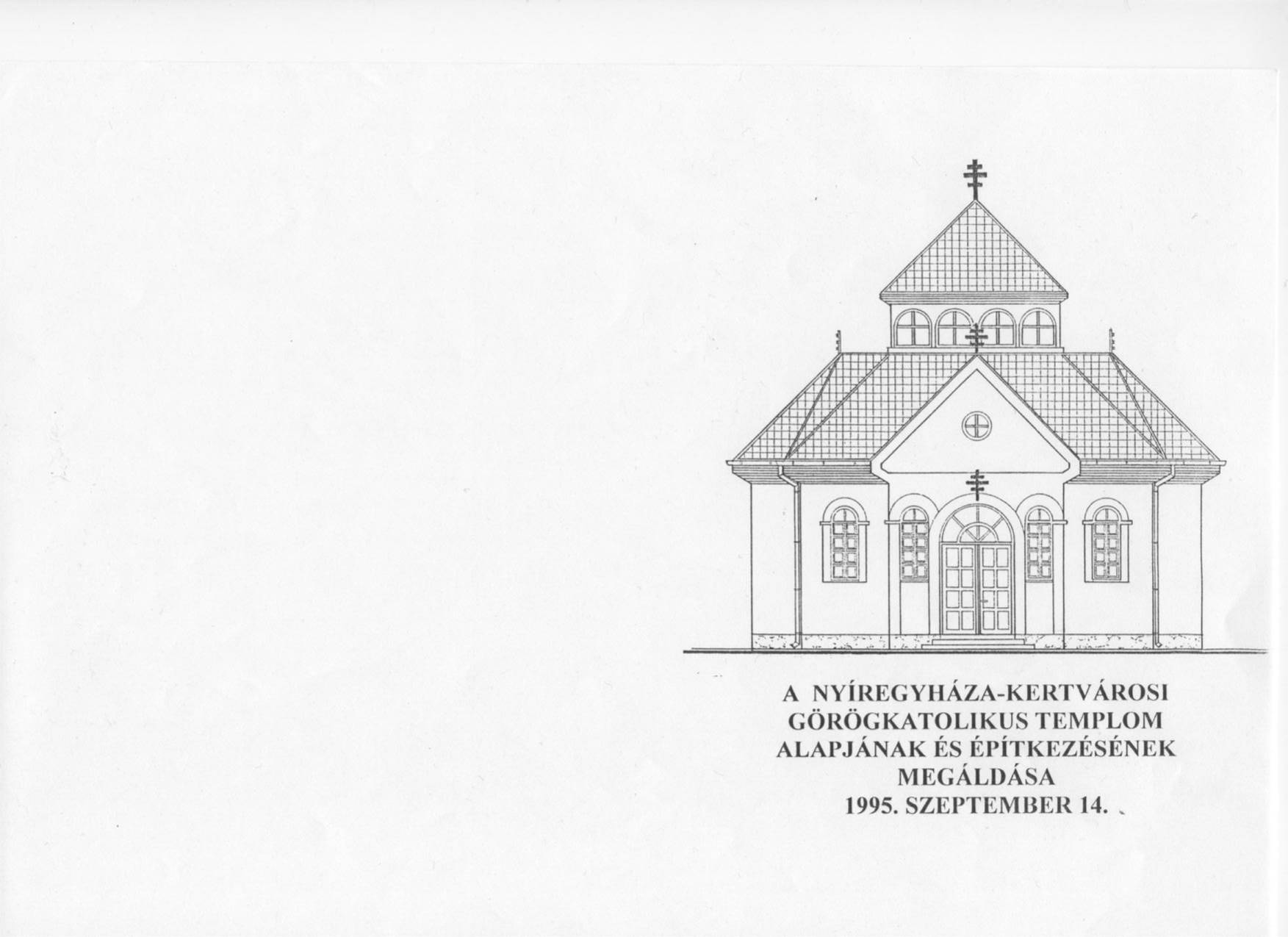 LEGYEZŐ2015. ÁPRILISKÖDFÁTYOL ÉS NAPSÜTÉS – NAGYHÉT ÉS HÚSVÉTA bajor Alpok hegyei között történt. A túrázó csoport a völgyi erdőben sűrű ködbe került. Tíz méterre alig lehetett ellátni. A vezető kiadta a parancsot: – Senki ne szakadjon le a többiektől. Magasabbra kell másznunk. Egészen addig, amíg a felhők el nem tűnnek körülöttünk. Fáradságos hegymászás után egy óra múlva még sűrűbb ködbe jutottak. Mintha híg tejfölben jártak volna, olyan sűrű volt az őket körülölelő felhő. Fáradtan leültek egy fa tövébe. – Vissza kell térnünk a kiinduló pontra. Végül még elveszítjük a tájékozódást - mondta az egyik túrázó. Akkor vették észre, hogy valaki jön lefelé a hegyről. Egy ottani lakos volt, egy favágó. Megkérdezték:– Mondja, barátom, ki lehet jutni ebből a lekvárból? Akármerre megyünk, oldalt vagy fölfelé, mindenütt köd van.– Ne féljenek – szólt a hegyi ember –, csak menjenek a tetejére. Fönt a csúcson találnak egy keresztet, ott egészen világos az ég, süt a nap. A férfi igazat mondott. Fönt a keresztnél tiszta volt az ég, s a vándorok boldogan élvezték a napsütést.A nagyhét az az időszak, amikor az Úr Jézus életének eseményeiben szembesülünk a ködfátyollal: a félelemmel, az elhagyatottsággal, a szenvedéssel, sőt még a kudarccal és reménytelenséggel is. Mégis: amikor nagypénteken, a sírbatételi vecsernye végén megpihenünk a kereszt tövében, már ott van a szívünkben a tisztuló ég és a napsütés reménye.A LITURGIA VEZETÉSÉVEL MEGÉLT NAGYHÉT ÉS HÚSVÉTA nagyhét eseményeit szinte személyesen éljük át, ha bekapcsolódunk e napok liturgiájának rendjébe.Nagycsütörtökön az alkonyati zsolozsmával végzett Nagy Szent Bazil Liturgiában a Titkos Vacsora emlékét ünnepeljük. Ezt követően a Kínszenvedési evangéliumok olvasásában felidézzük Urunk szenvedésének teljes eseménysorát. Felolvassuk az evangélisták leírását a búcsúbeszédtől az eltemettetésig. Közben – énekünk és imádságunk révén – magunk is ott vagyunk az utolsó vacsora termében, az Olajfák hegyén, a Gabbatán, keresztúton, a Golgotán s Arimateai József kertjében.Nagypénteken sírbatételi vecsernyét végzünk. A szertartás végén a pap a Szent Sírba helyezi a halott Krisztust ábrázoló sírleplet, a hívek pedig hódolnak előtte. Fájdalmasan és megrendítően szép a Szent Sírhoz járuló imádságos közösség látványa: a Boldogságok éneklése közben gyerekek és felnőttek, fiatalok és idősek, férfiak és nők nem egyszer könnyes szemmel csókolják rá keresztjük súlyát Krisztus halotti leplére.Nagyszombat a csönd, a várakozás napja. „Hallgasson minden emberi test, és félve és rettegve álljon, és semmi földit magában ne gondoljon…” A Bazil-liturgia alatt átöltözünk a nagypéntek színéből a húsvét színébe. Ez a mozzanat jól jelzi: várjuk a hajnalt, és a fájdalmon már áttör a remény.A feltámadási szertartást vasárnap hajnalban végezzük. Az oltárról vett láng a pap gyertyájáról indulva tölti be egyre teljesebben a templomot: „Jertek, merítsetek fényt a soha le nem alkonyodó világosságból…” A szertartást kezdő körmenet végén a templomajtóban olvassuk fel az evangéliumot, s ott énekeljük először a Húsvét himnuszát: „Feltámadt Krisztus halottaiból, legyőzte halállal a halált, és a sírban lévőknek életet ajándékozott.” A feltámadási szertartás hittel énekelt, reményteli szövegei és örömittas dallamai felejthetetlen lelki élményt jelentenek az ünneplőknek. Krisztus halált legyőző diadala betölti a szíveket, és az „egymást, mint testvérek, öleljük” szeretetteli felszólítása ünnepünk s életünk mottójává válik.A húsvéti Szent Liturgia evangéliuma több nyelven hangzik el templomainkban. Így tudatosodik bennünk: a halál fölötti győzelem, Krisztus feltámadása az egész világnak, minden népnek szóló örömhír.Ősi szokásunk a pászkaszentelés, vagyis a húsvéti eledelek megszentelése. Pászkás kosarunk megszentelt ételei azt jelzik, hogy a feltámadt Krisztus egész létünket, testi és lelki életünket is betöltő valóság.Húsvét fényes hetében mindvégig nyitva van az ikonosztázion királyi ajtaja. Azt jelzi, hogy a feltámadt Krisztus megnyitotta a mennyország ajtaját: általa „szabad utunk nyílt az Atyához.” Ezen a héten minden szertartást fehér liturgikus öltözékben és húsvéti énekekkel végzünk; fényes héten még a temetés is örömünnep.A HÚSVÉT IKONJAAz evangéliumban nem található meg Urunk feltámadásának pontos leírása. Ezért Húsvét ünnepének ikonja nem a sírból kilépő, hanem az alvilágba leszálló Krisztust ábrázolja. Azt a Krisztust, aki összetöri a pokol kapuit, s erős kézzel megragadja és kiemeli Ádámot a halálból. Az ikon a lényegről beszél: Jézus letiporta a halált, és feltámadásával mindnyájunknak – a sírban lévőknek s a sírba ezután kerülőknek – életet ajándékozott. *	*	*	*	*CSALÁDTÁBORA korábbi hírekkel ellentétben idén is lesz a Balatonon Görögkatolikus Családtábor. A június 22-27. között zajló program részletes részvételi feltételei a gorogkatolikus.hu honlapon olvashatók.       ÉGI ÉS FÖLDI DERŰ       A nagyon szegény ferences kolostorban télvíz idején: – Fázol? – kérdi az egyik novicius a társától. – Nagyon! – Akkor állj be a sarokba. Ott ilyenkor is kilencven fok van…A kapus testvér szerény ebédet ad egy koldusnak, majd hoz egy pohár bort is: – No, ezt igya meg az egészségemre! – Mire a koldus: – Drága kapus úr, maga olyan rossz bőrben van, hogy inkább két pohárral innék.– Szeretnélek megkérni, kisfiam, hogy vezess át az út túloldalára! – szól egy vastag szemüveget viselő néni a gyereknek. – Nagyon szívesen. Ott tetszik lakni? – Nem. Ott parkolok a kocsimmal.A hittanórán az atya a Tábor-hegyi jelenetről beszél. Közben többször is figyelmeztetnie kell a rendetlenkedő Pistikét: – Aztán Péter így szólt Jézushoz, építünk három sátrat… Pistike, adok egy pofont… Neked egyet, Mózesnek egyet és Illésnek egyet…*	*	*	*	*ADÓFORINTJAINK FELAJÁNLÁSAAdóbevallásunk során ne feledkezzünk meg arról: adónk két százalékát felajánlhatjuk az egyházak, illetve a civil szféra javára. Görögkatolikus Egyházunk a Katolikus Egyház része, adóforintjainkat tehát a Magyar Katolikus Egyháznak ajánljuk. A Magyar Katolikus Egyház technikai száma: 0011. – Második egy százalékunk felajánlásával egyházközségünk alapítványát támogathatjuk. A Kertvárosi Közösségi Életért Alapítvány adószáma: 18803475-1-15.Adóforintjaink felajánlásával úgy támogathatjuk egyházunkat,  hogy az nem jelent számunkra külön kiadást. – Tekintsük lelkiismereti kötelességünknek, hogy élünk ezzel a lehetőséggel.*	*	*Görögkatolikus Parókia, Nyíregyháza, Legyező u. 3. – Tel. 30/415-50-92Honlap: www.kertvarosigorogok.hu – E-mail: obbagyl@upcmail.huSzámlaszámunk: 11100702-18799303-36000001Felelős kiadó: Obbágy László parókus